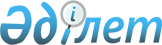 О внесении изменений в решение Южно-Казахстанского областного маслихата от 11 декабря 2014 года № 34/258-V "Об областном бюджете на 2015-2017 годы"
					
			Утративший силу
			
			
		
					Решение областного маслихата Южно-Казахстанской области от 9 декабря 2015 года № 44/375-V. Зарегистрировано Департаментом юстиции Южно-Казахстанской области 11 декабря 2015 года № 3452. Утратило силу в связи с истечением срока применения - (письмо областного маслихата Южно-Казахстанской области от 11 января 2016 года № 23)      Сноска. Утратило силу в связи с истечением срока применения - (письмо областного маслихата Южно-Казахстанской области от 11.01.2016 № 23).

      В соответствии с подпунктом 2) пункта 2, пунктами 3, 4 статьи 106, пунктом 1 статьи 111 Бюджетного кодекса Республики Казахстан от 4 декабря 2008 года и подпунктом 1) пункта 1 статьи 6 Закона Республики Казахстан от 23 января 2001 года «О местном государственном управлении и самоуправлении в Республике Казахстан», Южно-Казахстанский областной маслихат РЕШИЛ:



      1. Внести в решение Южно-Казахстанского областного маслихата от 11 декабря 2014 года № 34/258-V «Об областном бюджете на 2015-2017 годы» (зарегистрировано в реестре государственной регистрации нормативных правовых актов за № 2919, опубликовано 22 декабря 2014 года в газете «Южный Казахстан») следующие изменения:



      пункт 1 изложить в следующей редакции:

      «1. Утвердить областной бюджет Южно-Казахстанской области на 2015-2017 годы согласно приложениям 1, 2 и 3 соответственно, в том числе на 2015 год в следующих объемах:

      1) доходы – 384 094 317 тысяч тенге, в том числе по:

      налоговым поступлениям – 14 776 004 тысяч тенге;

      неналоговым поступлениям – 5 540 618 тысяч тенге;

      поступлениям от продажи основного капитала – 5 357 тысяч тенге;

      поступлениям трансфертов – 363 772 338 тысяч тенге;

      2) затраты – 377 068 310 тысяч тенге;

      3) чистое бюджетное кредитование – 4 393 044 тысяч тенге, в том числе:

      бюджетные кредиты – 5 648 737 тысяч тенге;

      погашение бюджетных кредитов – 1 255 693 тысяч тенге;

      4) сальдо по операциям с финансовыми активами – 8 024 263 тысяч тенге, в том числе:

      приобретение финансовых активов – 8 024 263 тысяч тенге;

      5) дефицит бюджета – - 5 391 300 тысяч тенге;

      6) финансирование дефицита бюджета – 5 391 300 тысяч тенге.»;



      в пункте 4 абзац двенадцатый исключить;



      приложение 1 к указанному решению изложить в новой редакции согласно приложению к настоящему решению.



      2. Настоящее решение вводится в действие с 1 января 2015 года.

      

      Председатель сессии

      областного маслихата                       Н. Абишов

      

      Секретарь областного

      маслихата                                  К. Ержан    

      Приложение

      к решению Южно-Казахстанского

      областного маслихата

      от 9 декабря 2015 года № 44/375-V      Приложение 1

      к решению Южно-Казахстанского

      областного маслихата

      от 11 декабря 2014 года № 34/258-V Областной бюджет на 2015 год
					© 2012. РГП на ПХВ «Институт законодательства и правовой информации Республики Казахстан» Министерства юстиции Республики Казахстан
				КатегорияКатегорияКатегорияНаименование Сумма, тысяч тенгеКласс Класс Класс Сумма, тысяч тенгеПодклассПодклассСумма, тысяч тенге111123I. ДОХОДЫ384 094 317НАЛОГОВЫЕ ПОСТУПЛЕНИЯ14 776 0041Налоговые поступления14 776 00401Подоходный налог8 397 3022Индивидуальный подоходный налог8 397 30203Социальный налог5 037 5841Социальный налог5 037 58405Внутренние налоги на товары, работы и услуги1 341 1183Поступления за использование природных и других ресурсов1 341 118НЕНАЛОГОВЫЕ ПОСТУПЛЕНИЯ5 540 6182Неналоговые поступления5 540 61801Доходы от государственной собственности181 9081Поступления части чистого дохода государственных предприятий1 2013Дивиденды на государственные пакеты акций, находящиеся в государственной собственности115 1895Доходы от аренды имущества, находящегося в государственной собственности20 0007Вознаграждения по кредитам, выданным из государственного бюджета45 51804Штрафы, пени, санкции, взыскания, налагаемые государственными учреждениями, финансируемыми из государственного бюджета, а также содержащимися и финансируемыми из бюджета (сметы расходов) Национального Банка Республики Казахстан2 251 3951Штрафы, пени, санкции, взыскания, налагаемые государственными учреждениями, финансируемыми из государственного бюджета, а также содержащимися и финансируемыми из бюджета (сметы расходов) Национального Банка Республики Казахстан, за исключением поступлений от организаций нефтяного сектора2 251 39506Прочие неналоговые поступления3 107 3151Прочие неналоговые поступления3 107 315ПОСТУПЛЕНИЯ ОТ ПРОДАЖИ ОСНОВНОГО КАПИТАЛА5 3573Поступления от продажи основного капитала5 35701Продажа государственного имущества, закрепленного за государственными учреждениями5 3571Продажа государственного имущества, закрепленного за государственными учреждениями5 357ПОСТУПЛЕНИЯ ТРАНСФЕРТОВ363 772 3384Поступления трансфертов363 772 33801Трансферты из нижестоящих органов государственного управления1 082 5832Трансферты из районных (городских) бюджетов1 082 58302Трансферты из вышестоящих органов государственного управления362 689 7551Трансферты из республиканского бюджета362 689 755Функциональная группа    НаименованиеФункциональная группа    НаименованиеФункциональная группа    НаименованиеФункциональная группа    НаименованиеФункциональная группа    НаименованиеСумма, тысяч тенгеФункциональная подгруппа Функциональная подгруппа Функциональная подгруппа Функциональная подгруппа Сумма, тысяч тенгеАдминистратор бюджетных программАдминистратор бюджетных программАдминистратор бюджетных программСумма, тысяч тенгеПрограммаПрограммаСумма, тысяч тенге111123II. ЗАТРАТЫ377 068 31001Государственные услуги общего характера6 079 6391Представительные, исполнительные и другие органы, выполняющие общие функции государственного управления1 633 649110Аппарат маслихата области48 659001Услуги по обеспечению деятельности маслихата области45 859003Капитальные расходы государственного органа2 800120Аппарат акима области1 274 903001Услуги по обеспечению деятельности акима области1 132 255004Капитальные расходы государственного органа43 670007Капитальные расходы подведомственных государственных учреждений и организаций4 070009Обеспечение и проведение выборов акимов городов районного значения, сел, поселков, сельских округов31 234013Обеспечение деятельности Ассамблеи народа Казахстана области63 674282Ревизионная комиссия области310 087001Услуги по обеспечению деятельности ревизионной комиссии области293 820003Капитальные расходы государственного органа16 2672Финансовая деятельность175 148257Управление финансов области125 010001Услуги по реализации государственной политики в области исполнения местного бюджета и управления коммунальной собственностью области116 789009 Приватизация, управление коммунальным имуществом, постприватизационная деятельность и регулирование споров, связанных с этим1 768013Капитальные расходы государственного органа6 453718Управление государственных закупок области50 138001Услуги по реализации государственной политики в области государственных закупок на местном уровне41 538003Капитальные расходы государственного органа8 6005Планирование и статистическая деятельность221 952258Управление экономики и бюджетного планирования области221 952001Услуги по реализации государственной политики в области формирования и развития экономической политики, системы государственного планирования 196 006005Капитальные расходы государственного органа7 646061Экспертиза и оценка документации по вопросам бюджетных инвестиций и концессии, проведение оценки реализации бюджетных инвестиций18 3009Прочие государственные услуги общего характера4 048 890271Управление строительства области1 158 259061Развитие объектов государственных органов1 158 259720Управление внутренней политики и по делам религий области579 128001Услуги по реализации государственной, внутренней политики и религиозной деятельности на местном уровне408 661003Изучение и анализ религиозной ситуации в регионе168 048005Капитальные расходы государственного органа2 419722Управление жилищно-коммунального хозяйства и пассажирского транспорта области2 198 801001Услуги по реализации государственной политики на местном уровне в области жилищно-коммунального хозяйства и пассажирского транспорта области145 172113Целевые текущие трансферты из местных бюджетов1 634 836114Целевые трансферты на развитие из местных бюджетов418 793723Управление предпринимательства, индустриально-инновационного развития и туризма области112 702001Услуги по реализации государственной политики на местном уровне в области развития предпринимательства, индустриально-инновационной деятельности и туризма112 70202Оборона296 7301Военные нужды56 965120Аппарат акима области56 965010Мероприятия в рамках исполнения всеобщей воинской обязанности34 122011Подготовка территориальной обороны и территориальная оборона областного масштаба22 8432Организация работы по чрезвычайным ситуациям239 765120Аппарат акима области239 765012Мобилизационная подготовка и мобилизация областного масштаба42 606014Предупреждение и ликвидация чрезвычайных ситуаций областного масштаба197 15903Общественный порядок, безопасность, правовая, судебная, уголовно-исполнительная деятельность11 638 1141Правоохранительная деятельность11 618 591252Исполнительный орган внутренних дел, финансируемый из областного бюджета11 615 339001Услуги по реализации государственной политики в области обеспечения охраны общественного порядка и безопасности на территории области9 813 395003Поощрение граждан, участвующих в охране общественного порядка4 630006Капитальные расходы государственного органа1 573 750013Услуги по размещению лиц, не имеющих определенного места жительства и документов109 855014Организация содержания лиц, арестованных в административном порядке96 445015Организация содержания служебных животных17 264271Управление строительства области3 252003Развитие объектов органов внутренних дел3 2529Прочие услуги в области общественного порядка и безопасности19 523120Аппарат акима области19 523015Целевые текущие трансферты бюджетам районов (городов областного значения) на содержание штатной численности отделов регистрации актов гражданского состояния19 523За счет трансфертов из республиканского бюджета19 52304Образование71 546 5421Дошкольное воспитание и обучение19 247 503721Управление образования, молодежной политики и по развитию языков области19 247 503027Целевые текущие трансферты бюджетам районов (городов областного значения) на реализацию государственного образовательного заказа в дошкольных организациях образования19 247 5032Начальное, основное среднее и общее среднее образование10 794 038285Управление физической культуры и спорта области2 438 783006Дополнительное образование для детей и юношества по спорту2 088 941007Общеобразовательное обучение одаренных в спорте детей в специализированных организациях образования349 842721Управление образования, молодежной политики и по развитию языков области8 355 255003Общеобразовательное обучение по специальным образовательным учебным программам 2 290 018006Общеобразовательное обучение одаренных детей в специализированных организациях образования3 217 699053Целевые текущие трансферты бюджетам районов (городов областного значения) на апробирование подушевого финансирования начального, основного среднего и общего среднего образования559 967061Целевые текущие трансферты бюджетам районов (городов областного значения) на повышение оплаты труда учителям, прошедшим повышение квалификации по трехуровневой системе2 287 5714Техническое и профессиональное, послесреднее образование10 464 982253Управление здравоохранения области581 494043Подготовка специалистов в организациях технического и профессионального, послесреднего образования569 897044Оказание социальной поддержки обучающимся по программам технического и профессионального, послесреднего образования11 597721Управление образования, молодежной политики и по развитию языков области9 883 488024Подготовка специалистов в организациях технического и профессионального образования9 883 4885Переподготовка и повышение квалификации специалистов311 063253Управление здравоохранения области311 063003Повышение квалификации и переподготовка кадров311 0639Прочие услуги в области образования30 728 956253Управление здравоохранения области126 508034Капитальные расходы государственных организаций образования системы здравоохранения126 508271Управление строительства области24 062 519007Целевые трансферты на развитие бюджетам районов (городов областного значения) на строительство и реконструкцию объектов образования22 952 667037Строительство и реконструкция объектов образования1 109 852721Управление образования, молодежной политики и по развитию языков области6 539 929001Услуги по реализации государственной политики на местном уровне в области образования, молодежной политики и по развитию языков223 430004Приобретение и доставка учебников, учебно-методических комплексов для областных государственных учреждений образования44 270007Проведение школьных олимпиад, внешкольных мероприятий и конкурсов областного масштаба347 449011Обследование психического здоровья детей и подростков и оказание психолого-медико-педагогической консультативной помощи населению12 086012Реабилитация и социальная адаптация детей и подростков с проблемами в развитии110 771019Присуждение грантов областным государственным учреждениям образования за высокие показатели работы17 091067Капитальные расходы подведомственных государственных учреждений и организаций608 295068Капитальные расходы государственного органа810113Целевые текущие трансферты из местных бюджетов5 175 72705Здравоохранение75 067 1881Больницы широкого профиля542 734253Управление здравоохранения области542 734004Оказание стационарной и стационарозамещающей медицинской помощи субъектами здравоохранения по направлению специалистов первичной медико-санитарной помощи и медицинских организаций, за исключением оказываемой за счет средств республиканского бюджета и субъектами здравоохранения районного значения и села 542 7342Охрана здоровья населения1 651 801253Управление здравоохранения области1 651 801005Производство крови, ее компонентов и препаратов для местных организаций здравоохранения1 157 254006Услуги по охране материнства и детства180 125007Пропаганда здорового образа жизни314 4223Специализированная медицинская помощь19 227 425253Управление здравоохранения области19 227 425009Оказание медицинской помощи лицам, страдающим туберкулезом, инфекционными заболеваниями, психическими расстройствами и расстройствами поведения, в том числе связанные с употреблением психоактивных веществ8 389 021019Обеспечение больных туберкулезом противотуберкулезными препаратами415 402020Обеспечение больных диабетом противодиабетическими препаратами636 384021Обеспечение онкогематологических больных химиопрепаратами283 199022Обеспечение лекарственными средствами больных с хронической почечной недостаточностью, аутоиммунными, орфанными заболеваниями, иммунодефицитными состояниями, а также больных после трансплантации почек1 668 507026Обеспечение факторами свертывания крови больных гемофилией697 939027Централизованный закуп и хранение вакцин и других медицинских иммунобиологических препаратов для проведения иммунопрофилактики населения4 043 626036Обеспечение тромболитическими препаратами больных с острым инфарктом миокарда61 046046Оказание медицинской помощи онкологическим больным в рамках гарантированного объема бесплатной медицинской помощи3 032 3014Поликлиники43 811 375253Управление здравоохранения области43 811 375014Обеспечение лекарственными средствами и специализированными продуктами детского и лечебного питания отдельных категорий населения на амбулаторном уровне4 441 614038Проведение скрининговых исследований в рамках гарантированного объема бесплатной медицинской помощи315 280039Оказание медицинской помощи населению субъектами здравоохранения районного значения и села и амбулаторно-поликлинической помощи в рамках гарантированного объема бесплатной медицинской помощи36 888 803045Обеспечение лекарственными средствами на льготных условиях отдельных категорий граждан на амбулаторном уровне лечения2 165 6785Другие виды медицинской помощи2 772 255253Управление здравоохранения области2 772 255011Оказание скорой медицинской помощи и санитарная авиация, за исключением оказываемой за счет средств республиканского бюджета и субъектами здравоохранения районного значения и села 2 740 128029Областные базы спецмедснабжения32 1279Прочие услуги в области здравоохранения7 061 598253Управление здравоохранения области4 048 055001Услуги по реализации государственной политики на местном уровне в области здравоохранения123 574008Реализация мероприятий по профилактике и борьбе со СПИД в Республике Казахстан1 286 296013Проведение патологоанатомического вскрытия60 780016Обеспечение граждан бесплатным или льготным проездом за пределы населенного пункта на лечение53 098018Информационно-аналитические услуги в области здравоохранения76 395023Социальная поддержка медицинских и фармацевтических работников, направленных для работы в сельскую местность89 702030Капитальные расходы государственных органов здравоохранения 513033Капитальные расходы медицинских организаций здравоохранения2 357 697271Управление строительства области3 013 543038Строительство и реконструкция объектов здравоохранения 3 013 54306Социальная помощь и социальное обеспечение7 052 8611Социальное обеспечение3 427 117256Управление координации занятости и социальных программ области2 620 152002Предоставление специальных социальных услуг для престарелых и инвалидов в медико-социальных учреждениях (организациях) общего типа516 715012Предоставление специальных социальных услуг для детей-инвалидов в государственных медико-социальных учреждениях (организациях) для детей с нарушениями функций опорно-двигательного аппарата248 558013Предоставление специальных социальных услуг для инвалидов с психоневрологическими заболеваниями, в психоневрологических медико-социальных учреждениях (организациях)1 054 192014Предоставление специальных социальных услуг для престарелых, инвалидов, в том числе детей-инвалидов, в реабилитационных центрах386 639015Предоставление специальных социальных услуг для детей-инвалидов с психоневрологическими патологиями в детских психоневрологических медико-социальных учреждениях (организациях)414 048271Управление строительства области187 300039Строительство и реконструкция объектов социального обеспечения187 300721Управление образования, молодежной политики и по развитию языков области619 665015Социальное обеспечение сирот, детей, оставшихся без попечения родителей553 403037Социальная реабилитация66 2622Социальная помощь2 561 031256Управление координации занятости и социальных программ области2 561 031003Социальная поддержка инвалидов719 018049Целевые текущие трансферты бюджетам районов (городов областного значения) на выплату государственной адресной социальной помощи11 490050Целевые текущие трансферты бюджетам районов (городов областного значения) на выплату государственных пособий на детей до 18 лет490 187051Целевые текущие трансферты бюджетам районов (городов областного значения) на проведение мероприятий, посвященных семидесятилетию Победы в Великой Отечественной войне1 338 087052Проведение мероприятий, посвященных семидесятилетию Победы в Великой Отечественной войне2 2499Прочие услуги в области социальной помощи и социального обеспечения1 064 713256Управление координации занятости и социальных программ области980 944001Услуги по реализации государственной политики на местном уровне в области обеспечения занятости и реализации социальных программ для населения103 582007Капитальные расходы государственного органа1 465017Целевые текущие трансферты бюджетам районов (городов областного значения) на введение стандартов специальных социальных услуг4 960018Размещение государственного социального заказа в неправительственном секторе 66 255044Реализация миграционных мероприятий на местном уровне42 799045Целевые текущие трансферты бюджетам районов (городов областного значения) на реализацию Плана мероприятий по обеспечению прав и улучшению качества жизни инвалидов268 570053Услуги по замене и настройке речевых процессоров к кохлеарным имплантам98 715067Капитальные расходы подведомственных государственных учреждений и организаций46 204113Целевые текущие трансферты из местных бюджетов348 394270Управление по инспекции труда области56 374001Услуги по реализации государственной политики в области регулирования трудовых отношений на местном уровне56 374720Управление внутренней политики и по делам религий области27 395077Реализация Плана мероприятий по обеспечению прав и улучшению качества жизни инвалидов27 39507Жилищно-коммунальное хозяйство22 424 7951Жилищное хозяйство13 005 191256Управление координации занятости и социальных программ области4 648043Ремонт объектов в рамках развития городов и сельских населенных пунктов по Дорожной карте занятости 20204 648262Управление культуры области25 907015Целевые текущие трансферты бюджетам районов (городов областного значения) на развитие городов и сельских населенных пунктов в рамках Дорожной карты занятости 202025 907271Управление строительства области12 138 245014Целевые трансферты на развитие бюджетам районов (городов областного значения) на проектирование и (или) строительство, реконструкцию жилья коммунального жилищного фонда4 896 112027Целевые трансферты на развитие бюджетам районов (городов областного значения) на проектирование, развитие и (или) обустройство инженерно-коммуникационной инфраструктуры7 242 133285Управление физической культуры и спорта области3 940009Целевые текущие трансферты бюджетам районов (городов областного значения) на развитие городов и сельских населенных пунктов в рамках Дорожной карты занятости 20203 940721Управление образования, молодежной политики и по развитию языков области182 685062Целевые текущие трансферты бюджетам районов (городов областного значения) на развитие городов и сельских населенных пунктов в рамках Дорожной карты занятости 2020139 384064Ремонт объектов в рамках развития городов и сельских населенных пунктов по Дорожной карте занятости 202043 301722Управление жилищно-коммунального хозяйства и пассажирского транспорта области520 133021Целевые текущие трансферты бюджетам районов (городов областного значения) на развитие городов и сельских населенных пунктов в рамках Дорожной карты занятости 2020 209 781039Целевые трансферты на развитие бюджетам районов (городов областного значения) на увеличение уставных капиталов специализированных уполномоченных организаций 310 352732Управление земельных отношений и по контролю за использованием и охраной земель области129 633016Целевые текущие трансферты бюджетам районов (городов областного значения) на изъятие земельных участков для государственных нужд129 6332Коммунальное хозяйство9 366 685722Управление жилищно-коммунального хозяйства и пассажирского транспорта области9 366 685010Целевые трансферты на развитие бюджетам районов (городов областного значения) на развитие системы водоснабжения и водоотведения4 338 668014Целевые трансферты на развитие бюджетам районов (городов областного значения) на развитие коммунального хозяйства2 446 242030Целевые трансферты на развитие бюджетам районов (городов областного значения) на развитие системы водоснабжения и водоотведения в сельских населенных пунктах2 581 7753Благоустройство населенных пунктов52 919271Управление строительства области52 919015Целевые трансферты на развитие бюджетам районов (городов областного значения) на развитие благоустройства городов и населенных пунктов52 91908Культура, спорт, туризм и информационное пространство14 477 4511Деятельность в области культуры3 367 372262Управление культуры области2 757 949001Услуги по реализации государственной политики на местном уровне в области культуры 38 732003Поддержка культурно-досуговой работы645 915005Обеспечение сохранности историко-культурного наследия и доступа к ним470 586007Поддержка театрального и музыкального искусства1 027 037011Капитальные расходы государственного органа190032Капитальные расходы подведомственных государственных учреждений и организаций240 247113Целевые текущие трансферты из местных бюджетов335 242271Управление строительства области609 423016Развитие объектов культуры609 4232Спорт9 184 817271Управление строительства области3 086 929017Развитие объектов спорта1 667 912034Целевые трансферты на развитие бюджетам районов (городов областного значения) на развитие объектов спорта1 419 017285Управление физической культуры и спорта области6 097 888001Услуги по реализации государственной политики на местном уровне в сфере физической культуры и спорта40 022002Проведение спортивных соревнований на областном уровне260 265003Подготовка и участие членов областных сборных команд по различным видам спорта на республиканских и международных спортивных соревнованиях5 718 456032Капитальные расходы подведомственных государственных учреждений и организаций79 1453Информационное пространство1 836 526259Управление архивов и документации области500 448001Услуги по реализации государственной политики на местном уровне по управлению архивным делом35 009002Обеспечение сохранности архивного фонда377 405032Капитальные расходы подведомственных государственных учреждений и организаций88 034262Управление культуры области356 371008Обеспечение функционирования областных библиотек356 371271Управление строительства области305 998018Развитие объектов архивов305 998720Управление внутренней политики и по делам религий области664 169007Услуги по проведению государственной информационной политики664 169721Управление образования, молодежной политики и по развитию языков области9 540008Развитие государственного языка и других языков народа Казахстана9 5404Туризм37 535723Управление предпринимательства, индустриально-инновационного развития и туризма области 37 535021Регулирование туристской деятельности37 5359Прочие услуги по организации культуры, спорта, туризма и информационного пространства51 201721Управление образования, молодежной политики и по развитию языков области51 201009Реализация мероприятий в сфере молодежной политики51 20109Топливно-энергетический комплекс и недропользование14 705 2511Топливо и энергетика1 104 949722Управление жилищно-коммунального хозяйства и пассажирского транспорта области1 104 949081Организация и проведение поисково-разведочных работ на подземные воды для хозяйственно-питьевого водоснабжения населенных пунктов1 104 9499Прочие услуги в области топливно-энергетического комплекса и недропользования13 600 302722Управление жилищно-коммунального хозяйства и пассажирского транспорта области13 600 302011Целевые трансферты на развитие бюджетам районов (городов областного значения) на развитие теплоэнергетической системы995 081070Целевые трансферты на развитие бюджетам районов (городов областного значения) на развитие газотранспортной системы12 605 22110Сельское, водное, лесное, рыбное хозяйство, особо охраняемые природные территории, охрана окружающей среды и животного мира, земельные отношения30 580 7061Сельское хозяйство22 546 006255Управление сельского хозяйства области22 237 289001Услуги по реализации государственной политики на местном уровне в сфере сельского хозяйства180 953002Поддержка семеноводства325 685003Капитальные расходы государственного органа3 024014Субсидирование стоимости услуг по доставке воды сельскохозяйственным товаропроизводителям200 000016Обеспечение закладки и выращивания многолетних насаждений плодово-ягодных культур и винограда2 628 320017Экспертиза качества казахстанского хлопка-волокна и хлопка-сырца362 750020Субсидирование повышения урожайности и качества продукции растениеводства, удешевление стоимости горюче-смазочных материалов и других товарно-материальных ценностей, необходимых для проведения весенне-полевых и уборочных работ, путем субсидирования производства приоритетных культур5 774 521030Централизованный закуп ветеринарных препаратов по профилактике и диагностике энзоотических болезней животных, услуг по их профилактике и диагностике, организация их хранения и транспортировки (доставки) местным исполнительным органам районов (городов областного значения)196 745041Удешевление сельхозтоваропроизводителям стоимости гербицидов, биоагентов (энтомофагов) и биопрепаратов, предназначенных для обработки сельскохозяйственных культур в целях защиты растений176 000045Определение сортовых и посевных качеств семенного и посадочного материала27 305047Субсидирование стоимости удобрений (за исключением органических)2 263 324048Возделывание сельскохозяйственных культур в защищенном грунте2 515 000049Субсидирование затрат перерабатывающих предприятий на закуп сельскохозяйственной продукции для производства продуктов ее глубокой переработки65 580050Возмещение части расходов, понесенных субъектом агропромышленного комплекса, при инвестиционных вложениях526 494052Целевые текущие трансферты бюджетам районов (городов областного значения) на содержание подразделений местных исполнительных органов агропромышленного комплекса 71 294053Субсидирование развития племенного животноводства, повышение продуктивности и качества продукции животноводства4 986 274113Целевые текущие трансферты из местных бюджетов1 934 020271Управление строительства области308 717020Развитие объектов сельского хозяйства308 7172Водное хозяйство4 366 303254Управление природных ресурсов и регулирования природопользования области34 643002Установление водоохранных зон и полос водных объектов34 643255Управление сельского хозяйства области3 709 649068Обеспечение функционирования водохозяйственных сооружений, находящихся в коммунальной собственности3 709 649722Управление жилищно-коммунального хозяйства и пассажирского транспорта области622 011032Субсидирование стоимости услуг по подаче питьевой воды из особо важных групповых и локальных систем водоснабжения, являющихся безальтернативными источниками питьевого водоснабжения622 0113Лесное хозяйство682 839254Управление природных ресурсов и регулирования природопользования области682 839005Охрана, защита, воспроизводство лесов и лесоразведение682 272006Охрана животного мира5675Охрана окружающей среды983 888254Управление природных ресурсов и регулирования природопользования области910 367001Услуги по реализации государственной политики в сфере охраны окружающей среды на местном уровне105 428008Мероприятия по охране окружающей среды50 995010Содержание и защита особо охраняемых природных территорий379 645013Капитальные расходы государственного органа3 064032Капитальные расходы подведомственных государственных учреждений и организаций371 235271Управление строительства области73 521022Развитие объектов охраны окружающей среды73 5216Земельные отношения79 459732Управление земельных отношений и по контролю за использованием и охраной земель области 79 459001Услуги по реализации государственной политики на местном уровне в области земельных отношений и контроля за использованием и охраной земель79 4599Прочие услуги в области сельского, водного, лесного, рыбного хозяйства, охраны окружающей среды и земельных отношений1 922 211255Управление сельского хозяйства области1 922 211019Услуги по распространению и внедрению инновационного опыта45 595028Услуги по транспортировке ветеринарных препаратов до пункта временного хранения36 616035Формирование региональных стабилизационных фондов продовольственных товаров1 840 00011Промышленность, архитектурная, градостроительная и строительная деятельность589 7742Архитектурная, градостроительная и строительная деятельность589 774271Управление строительства области453 390001Услуги по реализации государственной политики на местном уровне в области строительства130 561005Капитальные расходы государственного органа1 243114Целевые трансферты на развитие из местных бюджетов321 586272Управление архитектуры и градостроительства области74 180001Услуги по реализации государственной политики в области архитектуры и градостроительства на местном уровне74 180724Управление государственного архитектурно-строительного контроля области 62 204001Услуги по реализации государственной политики на местном уровне в сфере государственного архитектурно-строительного контроля62 20412Транспорт и коммуникации13 550 2521Автомобильный транспорт13 155 249722Управление жилищно-коммунального хозяйства и пассажирского транспорта области13 155 249002Развитие транспортной инфраструктуры1 531 404003Обеспечение функционирования автомобильных дорог6 441 261013Целевые трансферты на развитие бюджетам районов (городов областного значения) на развитие транспортной инфраструктуры5 182 5849Прочие услуги в сфере транспорта и коммуникаций395 003271Управление строительства области221 889080Строительство специализированных центров обслуживания населения221 889722Управление жилищно-коммунального хозяйства и пассажирского транспорта области173 114005Субсидирование пассажирских перевозок по социально значимым межрайонным (междугородним) сообщениям173 11413Прочие19 889 8213Поддержка предпринимательской деятельности и защита конкуренции3 588 043723Управление предпринимательства, индустриально-инновационного развития и туризма области 3 588 043005Поддержка частного предпринимательства в рамках программы «Дорожная карта бизнеса 2020»42 000008Поддержка предпринимательской деятельности310 000010Субсидирование процентной ставки по кредитам в рамках программы «Дорожная карта бизнеса 2020»3 155 043011Частичное гарантирование кредитов малому и среднему бизнесу в рамках программы «Дорожная карта бизнеса 2020»81 0009Прочие16 301 778257Управление финансов области8 101 685012Резерв местного исполнительного органа области344 007040Целевые текущие трансферты бюджетам районов (городов областного значения) на выплату ежемесячной надбавки за особые условия труда к должностным окладам работников государственных учреждений, не являющихся государственными служащими, а также работников государственных казенных предприятий, финансируемых из местных бюджетов7 757 678258Управление экономики и бюджетного планирования области131 908003Разработка или корректировка, а также проведение необходимых экспертиз технико-экономических обоснований местных бюджетных инвестиционных проектов и конкурсных документаций концессионных проектов, консультативное сопровождение концессионных проектов131 908271Управление строительства области400 000084 Целевые трансферты на развитие бюджетам районов (городов областного значения) на реализацию бюджетных инвестиционных проектов в моногородах400 000722Управление жилищно-коммунального хозяйства и пассажирского транспорта области7 512 038024Развитие индустриальной инфраструктуры в рамках программы «Дорожная карта бизнеса 2020»5 566 452035Целевые трансферты на развитие бюджетам районов (городов областного значения) на развитие инженерной инфраструктуры в рамках Программы развития регионов до 2020 года1 072 024036Целевые текущие трансферты бюджетам районов (городов областного значения) на текущее обустройство моногородов161 444084Целевые трансферты на развитие бюджетам районов (городов областного значения) на реализацию бюджетных инвестиционных проектов в моногородах712 118723Управление предпринимательства, индустриально-инновационного развития и туризма области 156 147004Реализация мероприятий в рамках государственной поддержки индустриально-инновационной деятельности79 546067Субсидирование процентной ставки и гарантирование по кредитам банков для реализации проектов в моногородах63 601068Предоставление грантов на развитие новых производств в моногородах13 000За счет трансфертов из республиканского бюджета13 00014Обслуживание долга103 8711Обслуживание долга103 871257Управление финансов области103 871016Обслуживание долга местных исполнительных органов по выплате вознаграждений и иных платежей по займам из республиканского бюджета103 87115Трансферты89 065 3151Трансферты89 065 315257Управление финансов области89 065 315007Субвенции87 675 456011Возврат неиспользованных (недоиспользованных) целевых трансфертов314 571017Возврат, использованных не по целевому назначению целевых трансфертов364 237024Целевые текущие трансферты в вышестоящие бюджеты в связи с передачей функций государственных органов из нижестоящего уровня государственного управления в вышестоящий207 230026Целевые текущие трансферты из вышестоящего бюджета на компенсацию потерь нижестоящих бюджетов в связи с изменением законодательства503 821III. ЧИСТОЕ БЮДЖЕТНОЕ КРЕДИТОВАНИЕ4 393 044Функциональная группа    НаименованиеФункциональная группа    НаименованиеФункциональная группа    НаименованиеФункциональная группа    НаименованиеФункциональная группа    НаименованиеСумма, тысяч тенгеФункциональная подгруппаФункциональная подгруппаФункциональная подгруппаФункциональная подгруппаСумма, тысяч тенгеАдминистратор бюджетных программАдминистратор бюджетных программАдминистратор бюджетных программСумма, тысяч тенгеПрограммаПрограммаСумма, тысяч тенгеБЮДЖЕТНЫЕ КРЕДИТЫ5 648 73706Социальная помощь и социальное обеспечение1 821 3469Прочие услуги в области социальной помощи и социального обеспечения1 821 346723Управление предпринимательства, индустриально-инновационного развития и туризма области 1 821 346006Предоставление бюджетных кредитов для содействия развитию предпринимательства на селе в рамках Дорожной карты занятости 20201 821 34607Жилищно-коммунальное хозяйство2 483 7211Жилищное хозяйство2 483 721271Управление строительства области1 263 446009Кредитование бюджетов районов (городов областного значения) на проектирование и (или) строительство жилья1 263 446722Управление жилищно-коммунального хозяйства и пассажирского транспорта области1 220 275046Кредитование бюджетов районов (городов областного значения) на реконструкцию и строительство систем тепло-, водоснабжения и водоотведения1 220 27510Сельское, водное, лесное, рыбное хозяйство, особо охраняемые природные территории, охрана окружающей среды и животного мира, земельные отношения893 6701Сельское хозяйство893 670258Управление экономики и бюджетного планирования области893 670007Бюджетные кредиты местным исполнительным органам для реализации мер социальной поддержки специалистов 893 67013Прочие450 0003Поддержка предпринимательской деятельности и защита конкуренции450 000723Управление предпринимательства, индустриально-инновационного развития и туризма области 450 000069Кредитование на содействие развитию предпринимательства в моногородах450 000КатегорияКатегорияКатегорияКатегорияНаименованиеСумма, тысяч тенгеКласс Класс Класс Класс Сумма, тысяч тенгеПодклассПодклассПодклассСумма, тысяч тенгеПОГАШЕНИЕ БЮДЖЕТНЫХ КРЕДИТОВ1 255 6935Погашение бюджетных кредитов1 255 69301Погашение бюджетных кредитов1 255 6931Погашение бюджетных кредитов, выданных из государственного бюджета1 239 3832Возврат сумм бюджетных кредитов16 310IV. САЛЬДО ПО ОПЕРАЦИЯМ С ФИНАНСОВЫМИ АКТИВАМИ8 024 263Функциональная группа   НаименованиеФункциональная группа   НаименованиеФункциональная группа   НаименованиеФункциональная группа   НаименованиеФункциональная группа   НаименованиеСумма, тысяч тенгеФункциональная подгруппаФункциональная подгруппаФункциональная подгруппаФункциональная подгруппаСумма, тысяч тенгеАдминистратор бюджетных программАдминистратор бюджетных программАдминистратор бюджетных программСумма, тысяч тенгеПрограммаПрограммаСумма, тысяч тенгеПРИОБРЕТЕНИЕ ФИНАНСОВЫХ АКТИВОВ8 024 26313Прочие8 024 2639Прочие8 024 263723Управление предпринимательства, индустриально-инновационного развития и туризма области 7 800 715065Формирование или увеличение уставного капитала юридических лиц7 800 715120Аппарат акима области223 548065Формирование или увеличение уставного капитала юридических лиц223 548V. ДЕФИЦИТ (ПРОФИЦИТ) БЮДЖЕТА-5 391 300VI. ФИНАНСИРОВАНИЕ ДЕФИЦИТА (ИСПОЛЬЗОВАНИЕ ПРОФИЦИТА) БЮДЖЕТА5 391 300